Spadek adwokat Lublin - kiedy, jak i gdzie złożyć wniosek?Zapytanie o <strong>spadek adwokat Lublin</strong> pojawia się dość często w wyszukiwanych. Z wpisu dowiesz się, kiedy, w jaki sposób oraz gdzie możesz złożyć taki wniosek.Spadek adwokat LublinWypełnianie wniosków sądowych nie dla wszystkich jest proste, a w obliczu śmierci bliskich osób trzeba pamiętać o formalnościach związanych z dziedziczeniem. Nic dziwnego więc, że wiele osób pyta o spadek adwokat Lublin. Kto może złożyć wniosek o spadek?Wniosek o dziedziczenie spadku może zostać złożony przez wszystkie osoby, które określane są spadkobiercami osoby zmarłej, a także inne osoby, które wykażą, że posiadają w tym interes prawny. 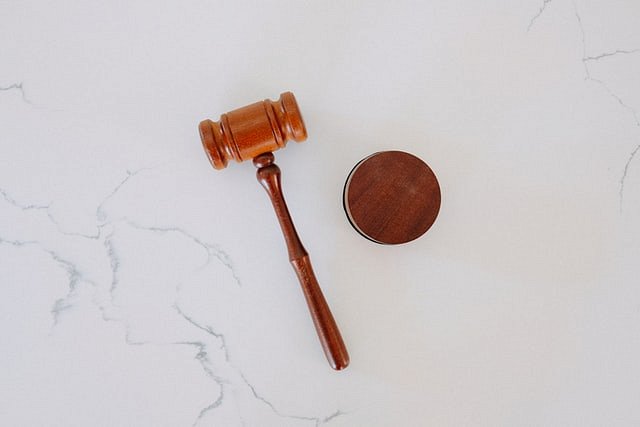 Spadek adwokat Lublin - wypełnianie wniosku i opłatyOpłata za złożony wniosek wynosi 50 złotych od każdej osoby, która ubiega się o nabycie spadku. Należy uiścić również opłatę w postaci 5 złotych do Rejestru Spadkowego. Wypełniając wniosek wskazuje się, czy dziedziczenie następuje na podstawie testamentu czy ustawy. W pierwszym przypadku należy dołączyć do wniosku oryginał testamentu. Należy również podać imiona, nazwiska i adresy wszystkich osób, które dziedziczą spadek. W przypadku dziedziczenia ustawowego, w pierwszej kolejności dziedziczy współmałżonek oraz dzieci. Nie zawsze złożenie wniosku jest proste. W pokierowaniu sprawą może pomóc spadek adwokat Lublin.Gdzie można złożyć wniosek?Wniosek musi zostać złożony w mieście, w którym mieszkała osoba zmarła, po której dziedziczy się spadek. Sprawą zajmuje się sąd rejonowy w tymże mieście. Wypełniając wniosek wiele osób wpisuje frazę spadek adwokat Lublin, gdyż liczy na skuteczną pomoc w swojej sprawie. Mamy nadzieję, że rozjaśniliśmy Państwu kwestię dziedziczenia.